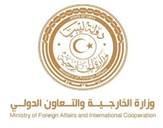 دولة ليبيا كلمة وفد دولة ليبيا أمام الفريق العامل المعني بالاستعراض الدوري الشاملالدورة الثامنة والثلاثونجمهورية سنغافورةالثلاثاء الموافق 2021/05/12شكرا السيدة الرئيسة،يرحب وفد بلادي بوفد جمهورية سنغافورة الموقر خلال عملية الاستعراض، ويثني على تعاونه مع آلية الاستعراض الدوري الشامل، ونشيد كذلك بالخطوات التي اتخذتها الحكومة السنغافورية لتعزيز تمتع الجميع بالحقوق الاقتصادية والاجتماعية ولاسيما القضاء علي جميع اشكال التمييز ضد المرأة وحماية حقوق الطفل والشباب. وفي هذا السياق نوصي بالآتي :- - مواصلة الجهود الهادفة الى تعزيز الخطط الوطنية للادماج الاجتماعي والاقتصادي للاشخاص ذوي الاعاقة.اتخاذ كافة التدابير اللازمة لمكافحة الاتجار بالبشر ودعم الضحايا وحمايتهم .وفي الختام، نتمنى لوفد جمهورية سنغافورة النجاح والتوفيق في هذا الاستعراض.شكرا السيدة الرئيسة.